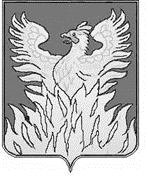 Администрациягородского поселения ВоскресенскВоскресенского муниципального районаМосковской областиП О С Т А Н О В Л Е Н И Еот 27.12.2018 № 215О дополнительных мерах по обеспечению пожарной безопасности и антитеррористической защищенности объектов в период подготовки и проведения Новогодних и Рождественских праздников и определении мест применения пиротехнических изделий на территории городского поселения ВоскресенскВо исполнении решения комиссии по предупреждению и ликвидации чрезвычайных ситуаций и обеспечению пожарной безопасности Воскресенского района, в  соответствии с Федеральным законом от 6 октября 2003 г. N 131-ФЗ "Об общих принципах организации местного самоуправления в Российской Федерации" и в целях обеспечения пожарной безопасности и антитеррористической защищенности объектов на территории городского поселения Воскресенск в период подготовки и проведения мероприятий, посвящённых встрече Новогодних и Рождественских праздников в 2019 году, ПОСТАНОВЛЯЮ:Руководителям муниципальных учреждений администрации городского поселения Воскресенск:- провести противопожарные осмотры территорий и помещений перед их закрытием в предпраздничные дни с целью недопущения нарушений, способствующих возникновению и развитию пожаров, принятия своевременных мер по устранению имеющихся нарушений;проверить наличие средств пожаротушения, наличие инструкций по порядку действий при угрозе или возникновении пожара, террористической угрозе, планов эвакуации в случае возникновения чрезвычайной ситуации;провести дополнительные инструктажи по соблюдению мер пожарной безопасности и угрозе террористического акта;- проверить состояние антитеррористической защищенности объектов, провести тренировки по действиям сотрудников учреждений в случае возникновения террористической угрозы;назначить ответственных лиц за пожарную безопасность в период новогодних праздников на подведомственных объектах из числа руководящего состава;организовать проверки выполнения требований пожарной безопасности с привлечением представителей ОНД в местах круглосуточного или массового пребывания людей;совместно с ОНД ознакомить с инструкцией «О мерах пожарной безопасности на объектах с массовым пребыванием людей», с обязательным её изучением руководителями, должностными лицами, дежурным персоналом и обеспечить неукоснительное её выполнение;обеспечить беспрепятственный проезд пожарной и специальной техники к местам проведения мероприятий;совместно с УМВД России по Воскресенскому району запретить использование огневых и пиротехнических средств при проведении праздничных мероприятий, за исключением мест, указанных в п.3 настоящего постановления.Определить местами для применения населением пиротехнических изделий 1-3 класса опасности следующие территории:набережная р. Москвы в районе Докторовского озера;берег р. Москвы от ул. Энгельса до пешеходного моста;берег р. Семиславки на удалении не менее 100 м от строений;ул. Рабочая на удалении не менее 100 м от строений;берег водоёма в районе СОШ № 17 не менее 100 м от строений;пойма реки Нерской в районе д. Маришкино на удалении не менее 100 метров от строений.Заместителю начальника управления по социальной политике – начальнику организационного отдела Москалевой Е.Е. опубликовать настоящее постановление на Официальном сайте Городского поселения Воскресенск (www.vosgoradmin.ru).Контроль исполнения настоящего постановления оставляю за собой. Первый заместитель руководителя администрации 							                   городского поселения Воскресенск                                                                 М.Г. КривоноговЛИСТ СОГЛАСОВАНИЯк Постановлению «О дополнительных мерах по обеспечению пожарной безопасности и антитеррористической защищенности объектов в период подготовки и проведения Новогодних и Рождественских праздников и определении мест применения пиротехнических изделий на территории городского поселения Воскресенск»Проект представлен:Начальник сектора по безопасности и информационным технологиям					          А.М. ТурлаевПроект согласован:Первый заместитель руководителя администрации                               М.Г. Кривоногов          Начальник управления по социальной политике			          М.М. СтепановаНачальник отдела по работе с молодежью,культуре и спорту                                                                                       О.А. БурковаНачальник юридического отдела 					          Ю.В. Кемпи          Начальник общего отдела управления по социальной политике                                                       Т.П. ХамбиковаПодлежит рассылке: - заместитель руководителя администрации Воскресенского муниципального района Оленеву А.С.;  - первому заместителю руководителя администрации Кривоногову М.Г.;				   - начальнику управления по социальной политике Степановой М.М.;				   - начальнику отдела по работе с молодежью, культуре и спорту Бурковой О.А.;			   - начальнику сектора по безопасности и информационным технологиям Турлаеву А.М.;		   - УМВД России по Воскресенскому району;								   - 2 отделение 4 окружного отдела УФСБ России по  г. Москве и Московской области;		   - Воскресенский ОВО - филиал ФГКУ УВО ВНГ России по Московской области;			   - Воскресенский гарнизон пожарной охраны;							   - Управление ТБ и МР администрации Воскресенского муниципального района